Приложение 1 к приказуот_________________№_________________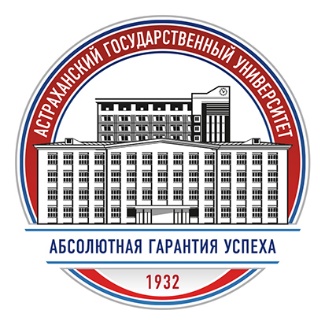 АСТРАХАНСКИЙ ГОСУДАРСТВЕННЫЙ УНИВЕРСИТЕТКафедра дошкольного и начального образованияПрограмма научно-практического семинара «Актуальные проблемы школьного образования в условиях цифровизации» 17-19 декабря 2021 г.В онлайн-форматеОрганизаторы:  Давыдова Л.Н. д.п.н, профессор кафедры ДиНО, Рябова Е.В., к.п.н, доцент кафедры ДиНО, Дубченкова Н.О. ст.преподаватель кафедры ДиНОВремяМероприятиеМесто проведенияОтветственные за проведение 17.12.202108.00-08.45Регистрация участниковОнлайнДубченкова Н.О. ст.преподаватель кафедры ДиНО17.12.202108.45-09.00Приветственное слово участникам научно-практического семинараОнлайн, через платформу ZoomДавыдова Л.Н. д.п.н, профессор кафедры ДиНО, Рябова Е.В., к.п.н, доцент кафедры ДиНО,17.12.202109.00-13.00Вступительная часть «Общая оценка состояния цифровой трансформации общеобразовательных  учреждений» Дистанционно, рассылка метериаловДавыдова Л.Н. д.п.н, профессор кафедры ДиНО, Рябова Е.В., к.п.н, доцент кафедры ДиНО,Дубченкова Н.О. ст.преподаватель кафедры ДиНО 17.12.2021Теоретическая частьДистанционно, рассылка материаловДавыдова Л.Н. д.п.н, профессор кафедры ДиНО, Рябова Е.В., к.п.н, доцент кафедры ДиНО,Дубченкова Н.О. ст.преподаватель кафедры ДиНО13.00-16.00«Актуальные задачи цифровой трансформации образовательных учреждений»Дистанционно, рассылка материаловРябова Е.В., к.п.н, доцент кафедры ДиНО16.00-18.00«Системы образования в современную эпоху киберсоциализации общества»Дистанционно, рассылка материаловДавыдова Л.Н. д.п.н, профессор кафедры ДиНО18.00-20.00«Цифровая школа»Дистанционно, рассылка материаловДубченкова Н.О. ст.преподаватель кафедры ДиНО18.12.202109.00-11.00«Учебники будущего» Дистанционно, рассылка материаловРябова Е.В., к.п.н, доцент кафедры ДиНО11.00-14.00«Цифровые сервисы в учебном процессе» Дистанционно, рассылка материаловДубченкова Н.О. ст.преподаватель кафедры ДиНО14.00-20.00Практическая частьДистанционноДавыдова Л.Н. д.п.н, профессор кафедры ДиНО, Рябова Е.В., к.п.н, доцент кафедры ДиНО,Дубченкова Н.О. ст.преподаватель кафедры ДиНО14.00-20.00СамоподготовкаДистанционноДавыдова Л.Н. д.п.н, профессор кафедры ДиНО, Рябова Е.В., к.п.н, доцент кафедры ДиНО,Дубченкова Н.О. ст.преподаватель кафедры ДиНО19.12.202108.00-14.00Выполнение индивидуальных или групповых заданий.ДистанционноДавыдова Л.Н. д.п.н, профессор кафедры ДиНО, Рябова Е.В., к.п.н, доцент кафедры ДиНО,Дубченкова Н.О. ст.преподаватель кафедры ДиНО19.12.202114.00-18.00Презентация методических разработокДистанционноДавыдова Л.Н. д.п.н, профессор кафедры ДиНО, Рябова Е.В., к.п.н, доцент кафедры ДиНО,Дубченкова Н.О. ст.преподаватель кафедры ДиНО19.12.202114.00-18.00Отправка проектов организаторам на проверку, их оценка ДистанционноДавыдова Л.Н. д.п.н, профессор кафедры ДиНО, Рябова Е.В., к.п.н, доцент кафедры ДиНО,Дубченкова Н.О. ст.преподаватель кафедры ДиНО19.12.202118.00-20.00Рефлексия Подведение итогов семинараОнлайн, через платформу ZoomДавыдова Л.Н. д.п.н, профессор кафедры ДиНО, Рябова Е.В., к.п.н, доцент кафедры ДиНО,Дубченкова Н.О. ст.преподаватель кафедры ДиНО